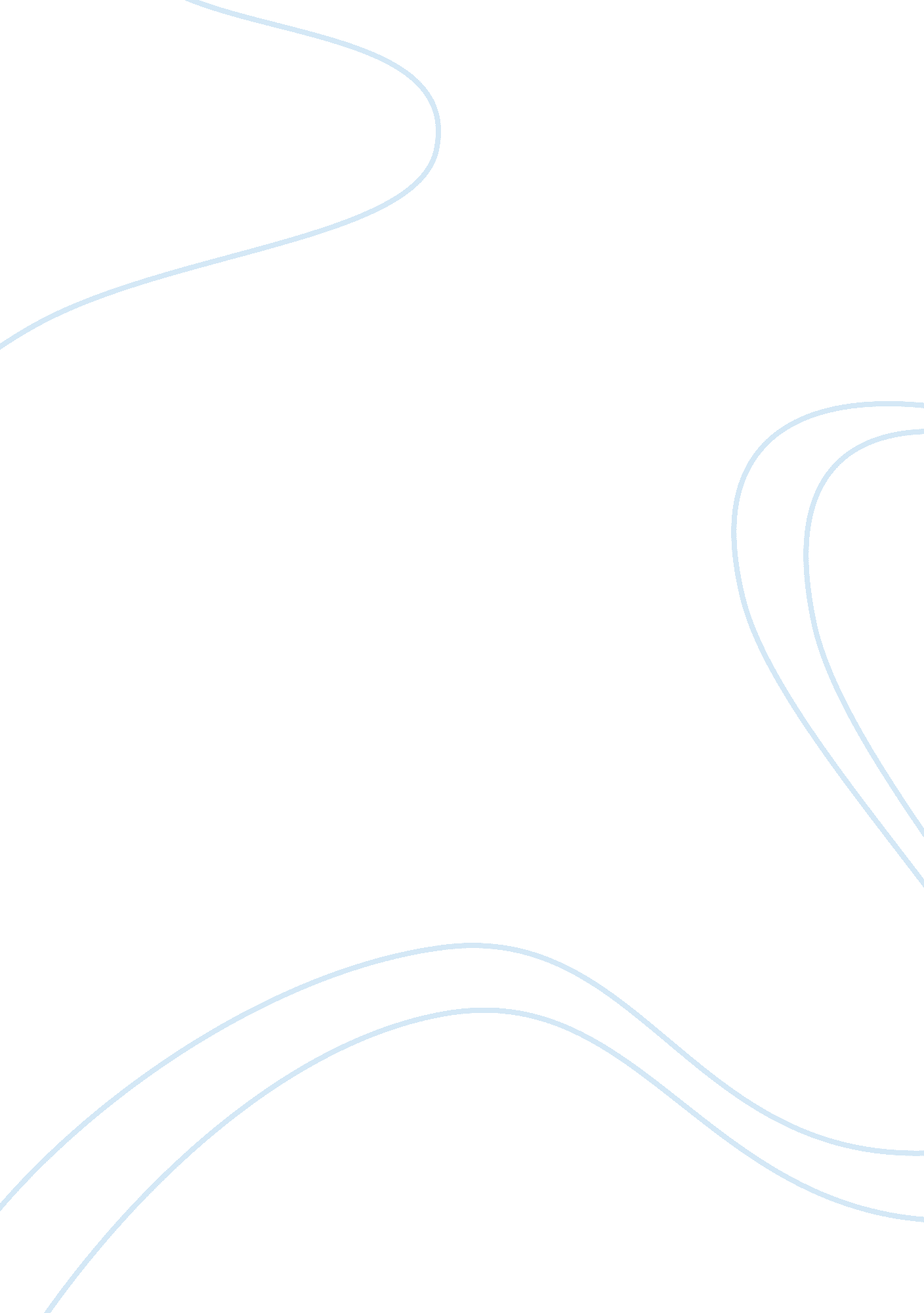 Cheating and lying can sometimes be helpfulSociology, Communication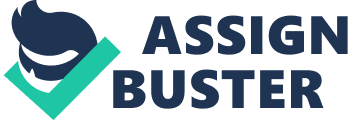 Cheatingis a combination of lying and stealing. When you cheat, you are misleading others in one way or another, and that’s lying. Often, cheating also involves taking information or ideas that really belong to someone else. A basic definition of lying, according to the Catechism of the Catholic Church, is “ speaking falsehood with the intention of deceiving. ” There’s also a second type of lying. When you hold back information that you know is necessary for another person to get a true picture of the situation, you are also intentionally deceiving. Cheating and lying sometimes can be helpful… hmm maybe… Cheating and lying in the most of the cases are bad thing, it isn’t good to lye someone, before that we should think how we would feel if someone lies us. And with the cheating, the same. But when you have some need you don’t think about the others. Cheating on test -one of the things that everyone do it at least once. We all want good grades and we don’t see as bad thing the cheating on test. Cheating in relationship- that’s bad, that is bad feeling and it’s not helpful. There are many kinds of cheating and for everyone there is at least one way of cheating that is helpful. Lying- lying to your parents, maybe sometimes helpful, but bad if they found out; lying to your friends if they are really your best friends you don’t have to lie them. Lying is always for some benefit, for own benefit, or for someone other… and when that help us to get something or to avoid something we think that is helpful. But the lying and the cheating aren’t things we should proud with them and use very often. 